Uzm. Dr. Zeynep HancıoğluBranşı: İmmünoloji ve Alerji Hastalıkları Yan Dal Asistanı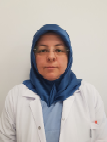 Yabancı Diller: İngilizce   İletişim Adresi:  e mail: dr.zeynepcinar@hotmail.com                                                        Eğitimi:1996-2002 CELAL BAYAR ÜNİVERSİTESİ  TIP FAKULTESİ2005-2010 SÜLEYMAN DEMİREL ÜNİVERSİTESİ GÖĞÜS HASTALIKLARI ASİSTANI2021-  ANKARA ŞEHİR HASTANESİ İMMUNOLOJİ VE ALLERJİ YAN DAL ASİSTANIÇalışılan Kurumlar:2003 KIRIKKALE ÜNİVERİSTESİ TABİP2003-2005 CELAL BAYAR ÜNİVERSİTESİ ANATOMİ ABD  ARAŞTIRMA GÖREVLİSİ2005-2010 SÜLEYMAN DEMİREL ÜNİVERSİTESİ GÖĞÜS HASTALIKLARI ABD ARAŞTIRMA GÖREVLİSİ2010-2011 KARS HARAKANİ DEVLET HASTANESİ UZMAN DOKTOR2014 BİGADİÇ DEVLET HASTANESİ UZMAN DOKTOR2015-2016 ISPARTA DEVLET HASTANESİ UZMAN DOKTOR2016-2019 ANKARA YILDIRIM BEYAZIT ÜNİVERSİTESİ ATATÜRK EĞİTİM VE ARAŞTIRMA HASTANESİ UZMAN DOKTOR2019-2021  ANKARA ŞEHİR HASTANESİ UZMAN DOKTOR2021- HALEN ANKARA ŞEHİR HASTANESİ İMMUNOLOJİ VE ALLERJİ YAN DAL ASİSTANI